Об утверждении отчета об исполнении бюджета Новосергиевского районаОренбургской области за 1 квартал 2020 года       В соответствии с пунктом 5 статьи 264.2 Бюджетного кодекса Российской Федерации, статьей 35 решения Совета депутатов Новосергиевского района Оренбургской области от 25.07.2019 г. №49/2 р.С. «Об утверждении Положения о бюджетном процессе в муниципальном образовании «Новосергиевский район Оренбургской области», руководствуясь Уставом муниципального образования Новосергиевский район Оренбургской области:      1.Утвердить отчет об исполнении  районного бюджета за первый квартал  2020 года по доходам в сумме 199 982 810,90 руб., по расходам в сумме 211 366 284,42 руб., с превышением расходов над доходами в сумме 11 383 473,52 руб., с показателями:     1.1. По доходам районного бюджета по кодам классификации доходов бюджетов согласно приложению №1;      1.2. По расходам районного бюджета по разделам, подразделам классификации расходов бюджетов согласно приложению №2;     1.3. По источникам внутреннего финансирования дефицита районного бюджета по кодам классификации источников финансирования дефицита бюджета согласно приложению №3.     2. Заместителю главы администрации  района по финансовым вопросам– начальнику финансового отдела Поповой Л.И. направить отчет об исполнении бюджета Новосергиевского района за первый квартал 2020 года председателю районного Совета депутатов  Дементьевой О.А. и председателю Контрольно-счетной палаты Новосергиевского района Оренбургской области.     3. Постановление вступает в силу со дня его подписания и подлежит размещению на официальном сайте района.Глава администрации района 					        А.Д. Лыков Разослано: финансовому отделу, Конторольно-счетной палате, Совету депутатов,  орготделу,  прокурору.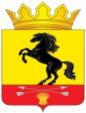                   АДМИНИСТРАЦИЯ		 МУНИЦИПАЛЬНОГО ОБРАЗОВАНИЯ                       НОВОСЕРГИЕВСКИЙ  РАЙОН	         ОРЕНБУРГСКОЙ ОБЛАСТИ             ПОСТАНОВЛЕНИЕ               ул. Краснопартизанская, 20                                       п. Новосергиевка  461200	                     тел. 2-45-64, 2-44-77                          __________________ №________________                                        ПРОЕКТ